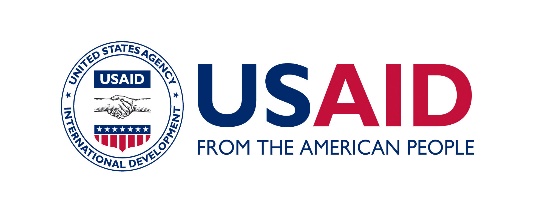 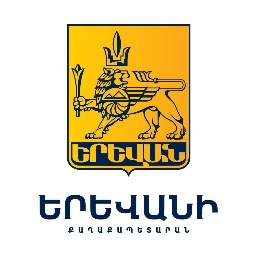 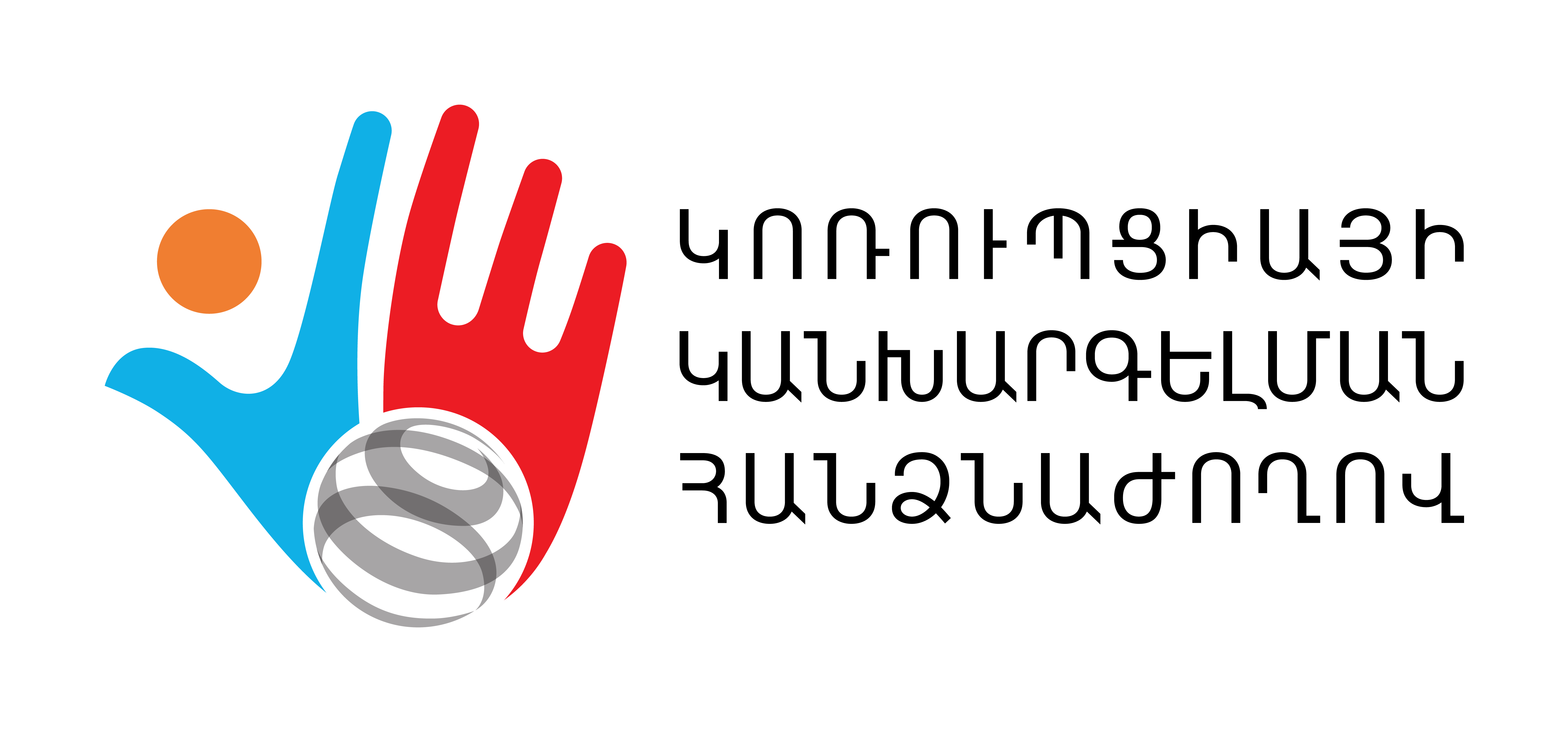 ԵՐԵՎԱՆԻ ՔԱՂԱՔԱՊԵՏԱՐԱՆԻ ՀԱՄԱՅՆՔԱՅԻՆ ԾԱՌԱՅՈՂ-ՎԵՐԱՊԱՏՐԱՍՏՈՂՆԵՐԻ  ՎԵՐԱՊԱՏՐԱՍՏՄԱՆ ԴԱՍԸՆԹԱՑԲԱՐԵՎԱՐՔՈՒԹՅՈՒՆԸ ՀԱՆՐԱՅԻՆ ԾԱՌԱՅՈՒԹՅՈՒՆՈՒՄ․ ՀԱՄԱՅՆՔԱՅԻՆ ԾԱՌԱՅՈՂՆԵՐԻ ՎԱՐՔԱԳԾԻ ԿԱՆՈՆԱԳԻՐՔԸ ՕՐ 1 – 13 Նոյեմբեր 2023 թ․ՕՐ 2 – 14  Նոյեմբեր 2023 թ․ՕՐ 3 – 15  Նոյեմբեր 2023 թ․ՕՐ 4 – 16  Նոյեմբեր 2023 թ․ՕՐ 5 – 17  Նոյեմբեր 2023 թ․Վայրը՝   «Արմենիա Մարիոթ» հյուրանոց, <<Աշոտ Երկաթ>> սրահ, Ամիրյան  փողոց 1, ԵրևանԱմսաթիվ՝  Նոյեմբեր 13-17, 2023թ․ԺամըԹեմա9:30 – 10:00Մասնակիցների գրանցում10:00 – 10:45 Դասընթացի մեկնարկՈղջույնի խոսքԾանոթություն մասնակիցների հետՎերապատրաստման ծրագրի  բովանդակության ներկայացումՆախաթեստավորումԼիլիթ Ալեքսանյան, ԿԿՀ  անդամՎարդանուշ Բոյախչյան, Երևանի քաղաքապետարանի ՄՌԿ վարչության պետի տեղակալԲարբառա Ջեյմս, ԱՄՆ ՄԶԳ Բարեվարքության ծրագրի ղեկավար Արա Ղազարյան, ԱՄՆ ՄԶԳ Բարեվարքության ծրագրի փորձագետ10:45 – 11: 30Հանրային ծառայողների վարքագծի տիպային կանոններԿանոնների սահմանման նպատակն ու առարկան Կանոնների և Ուղեցույցի կառուցվածքըՎերապատրաստողների վերապատրաստում դասընթացի էությունն ու նպատակըՏիգրանուհի Խալաֆյան, Սվետլանա Ջիլավյան, ԿԿՀ11:30- 12:00Սուրճի ընդմիջում12:00-13:30Հանրային ծառայողի բարեվարքությունը Հանրային ծառայողի բարեվարքությունը պաշտոնեական լիազորությունները իրականացնելիս և մասնավոր կյանքում  ՀարգալիությունՀաղորդակցությունը հանրային տարածքումՀանրային ռեսուրսների օգտագործումԿանոններ 7, 12, 34, 51-52, 57, 65-67, 74-76, 96-97Տիգրանուհի Խալաֆյան, Սվետլանա Ջիլավյան, ԿԿՀԱրա Ղազարյան, ԱՄՆ ՄԶԳ Բարեվարքության ծրագրի փորձագետ 13:30 – 14:30Ճաշի ընդմիջում14:30 – 16:00Շահերի բախման կառավարումՇահերի բախման հասկացությունըԻրական, պոտենցիալ շահերի բախում Վերադասին բացահայտելու պարտականությունԿանոններ 41-45, ՀԾ օրենք 33 հոդվածՏիգրանուհի Խալաֆյան, Սվետլանա Ջիլավյան ԿԿՀ Արա Ղազարյանը, ԱՄՆ ՄԶԳ Բարեվարքության ծրագրի փորձագետ16 : 00  – 16:30Սուրճի ընդմիջում16:30 – 18:00Նվերների ընդունման սահմանափակում«Նվեր» հասկացության սահմանումը«Ոչ նյութական առավելություն» հասկացությունըԹույլատրելի և ոչ թույլատրելի նվերներՎերադասին տեղեկացնելու պարտականությունըՆվերների հաշվառման պարտականությունըԿանոններ 46-48, ՀԾ օրենք 29, 30 հոդվածներՆարինե Ավետիսյան, Տիգրանուհի Խալաֆյան, Սվետլանա Ջիլավյան, ԿԿՀԱրա Ղազարյանը, ԱՄՆ ՄԶԳ Բարեվարքության ծրագրի փորձագետԼրացուցիչ հարցերի քննարկում և օրվա ամփոփումԺամըԹեմա9:30 – 10:00 Գրանցում10:00 – 11: 30Հարգալիություն և բարեկրթությունՊետական խորհրդանիշների նկատմամբ հարգանքըԱյլ ծառայողների և քաղաքացիների նկատմամբ հարգանքըԲարեկրթությունը պաշտոնական նամակագրություն վարելիսՀաղորդակցության բարեկիրթ եղանակՀանրային ծառայողի պատշաճ տեսք, հագուստ, խոսելաձևԱշխատավայրում ծխելու, ոգելիչ խմիչքների օգտագործման արգելքԿանոններ 49-62Սվետլանա Ջիլավյան, Տիգրանուհի Խալաֆյան, ԿԿՀԱրա Ղազարյանը, ԱՄՆ ՄԶԳ Բարեվարքության ծրագրի փորձագետ11:30-12:00Սուրճի ընդմիջում12:00-13:30Հաղորդակցությունը հանրային լրատվամիջոցներով և սոցիալական ցանցերովՀարցազրույցներ տալըՀաղորդակցությունը սոցիալական ցանցերումԱնձնական լուսանկարներ և տեսագրություններ հրապարակելու սահմանափակումներըԿանոններ 63- 67 Սվետլանա Ջիլավյան, Տիգրանուհի Խալաֆյան , ԿԿՀԱրա Ղազարյանը, ԱՄՆ ՄԶԳ Բարեվարքության ծրագրի փորձագետ13:30 – 14:30Ճաշի ընդմիջում14:30 – 16:00Պաշտոնեական տեղեկատվության չհրապարակում«օրենքով պահպանվող տեղեկություններ» հասկացությունըՎերադասին տեղեկացնելու պարտականությունըԱնձնական տվյալների մշակման վերաբերյալ պահանջներըՊետական ու ծառայողական գաղտնիքի մասին կարգավորումներԿանոններ 68-73Սվետլանա Ջիլավյան, Տիգրանուհի Խալաֆյան ԿԿՀԱրա Ղազարյանը, ԱՄՆ ՄԶԳ Բարեվարքության ծրագրի փորձագետ16:00-16:30Սուրճի ընդմիջում16:30 – 18:00Հանրային ռեսուրսների բարեխիղճ օգտագործումՀանրային ռեսուրսների շրջանակըՀանրային ռեսուրսները միայն ծառայողական նպատակով օգտագործելը «նվազագույնի» սկզբունքըԿապը խրախուսելի նորմերի հետ Կանոններ 74 – 76 Սվետլանա Ջիլավյան, Տիգրանուհի Խալաֆյան, ԿԿՀԱրա Ղազարյանը, ԱՄՆ ՄԶԳ Բարեվարքության ծրագրի փորձագետԺամըԹեմա9:30 – 10:00Գրանցում 10:00 – 11: 30Համայնքային ծառայողների վարքագծի կանոնագրքի ներկայացումՆարե Գևորգյան, ՏԿԵՆ համայնքային ծառայության հարցերի բաժնի պետ11:30- 12:00Սուրճի ընդմիջում 12:00- 13:30Համայնքային ծառայողների վարքագծի կանոնագրքի ներկայացումՆարե Գևորգյան, ՏԿԵՆ համայնքային ծառայության հարցերի բաժնի պետ13:30 – 14:30Ճաշի ընդմիջում14:30 – 16:00Օբյեկտիվություն և խտրականության բացառումՔաղաքական չեզոքություն և զսպվածություն Խտրականության և ներառականության հասկացություններըԽտրականության բացառում․ Անաչառ ու հավասար վերաբերմունք բոլորի հանդեպՔաղաքական չեզոքության նշանակություն հանրային ծառաությունումՀանրահավաքների մասնակցության իրավունքը/սահմանափակումըՔաղաքական իրավունքի իրացման շրջանակներըԿանոններ 77 – 78, 79 - 82Սվետլանա Ջիլավյան, Տիգրանուհի Խալաֆյան -, ԿԿՀԱրա Ղազարյանը, ԱՄՆ ՄԶԳ Բարեվարքության ծրագրի փորձագետ16:00-16:30Սուրճի ընդմիջում16:30 – 18:00Կոռուպցիոն դեպքերի և այլ խախտումների վերաբերյալ հաղորդման ներկայացումՎերադասին կամ անմիջական ղեկավարին տեղեկացնելըՀաղորդում ներկայացնելու ընթացակարգերըԵրրորդ անձի առնչությամբ տեղեկացնելու պարտականությունըՀարգալից վերաբերմունք հաղորդում ներկայացրած անձի նկատմամբՍվետլանա Ջիլավյան, Տիգրանուհի Խալաֆյան, ԿԿՀԱրա Ղազարյանը, ԱՄՆ ՄԶԳ Բարեվարքության ծրագրի փորձագետԺամըԹեմա9:30 – 10:00Գրանցում 10:00 – 11: 30Դասընթացի մեթոդաբանություն տարբեր սովորողների համարԱնդրագոգիա և մեծերի ուսուցման մեթոդաբանության հիմքերըՄեծերին ուսուցանելու առանձնահատկությունները«Փորձառության միջոցով սովորելու» կոնցեպտըՄեծերը սովորում եմ փորձառությամբ, ոչ թե գիտելիք կուտակելովՄարգարիտ Մովսիսյան, ԿԿՀԱրա Ղազարյանը, ԱՄՆ ՄԶԳ Բարեվարքության ծրագրի փորձագետ11:30- 12:00Սուրճի ընդմիջում12:00- 13:30Դասընթացավարի հմտություննրըԴասվարի դերակատարումըԴասընթացի ծրագրի պատրաստումԿարիքների գնահատում կատարելու նշանակությունըՄասնակիցների հետ աշխատելու խնդիրները և մարտահրավերները Դասընթացը մատուցելու ձևաչափերՄարգարիտ Մովսիսյան, ԿԿՀԱրա Ղազարյանը, ԱՄՆ ՄԶԳ Բարեվարքության ծրագրի փորձագետ13:30 – 14:30Ճաշի ընդմիջում14:30 – 16:00 Հաղորդակցության հնարքներ«ելույթ ունենալու» անհրաժեշտությունըՈչ վերբալ և վերբալ հաղորդակցության անհրաժեշտությունըՏարածքի օգտագործումը որպես հաղորդակցության միջոցԻնչպես վարվել խնդրահարույց իրավիճակներումՄասնակիցների սեղանների դիրքըԱրա Ղազարյանը, ԱՄՆ ՄԶԳ Բարեվարքության ծրագրի փորձագետ16:00-16:30Սուրճի ընդմիջում16:30 – 18:00Խմբային աշխատանք, պռեզենտացիաների նախապատրաստումԺամըԹեմա9:30 – 10:00Գրանցում10:00 – 11: 30Մասնակիցները ներկայացնում են իրենց խմբային աշխատանքները Խումբ 1Խումբ 2Սվետլանա Ջիլավյան, Տիգրանուհի Խալաֆյան, ԿԿՀԱրա Ղազարյանը, ԱՄՆ ՄԶԳ Բարեվարքության ծրագրի փորձագետ11:30- 12:00Սուրճի ընդմիջում 12:00-13:30Մասնակիցները ներկայացնում են իրենց խմբային աշխատանքները Խումբ 3Խումբ 4Սվետլանա Ջիլավյան, Տիգրանուհի Խալաֆյան, ԿԿՀԱրա Ղազարյանը, ԱՄՆ ՄԶԳ Բարեվարքության ծրագրի փորձագետ13:30 – 14:30Ճաշի ընդմիջում14:30 – 16:00Մասնակիցները ներկայացնում են իրենց խմբային աշխատանքները Խումբ 5Խումբ 6Սվետլանա Ջիլավյան, Տիգրանուհի Խալաֆյան, ԿԿՀԱրա Ղազարյանը, ԱՄՆ ՄԶԳ Բարեվարքության ծրագրի փորձագետ16:00-16:30Սուրճի ընդմիջում16:30 – 17: 30Մասնակիցները ներկայացնում են իրենց խմբային աշխատանքները Խումբ 7Սվետլանա Ջիլավյան, Տիգրանուհի Խալաֆյան, ԿԿՀԱրա Ղազարյանը, ԱՄՆ ՄԶԳ Բարեվարքության ծրագրի փորձագետ17:30-18:00Թեստավորում, դասընթացի ամփոփում, ավարտ